О внесении изменений в постановлениеадминистрации  муниципального образования Сакмарский  район от 02.05.2017 №369-п (с изменениями от 14.03.2018 №195-п, от 15.02.2019 №205-п).	1. Внести в постановление администрации муниципального образования Сакмарский район от 02.05.2017№369-п  «Об утверждении  бюджетного прогноза  муниципального образования Сакмарский район на долгосрочный период» (с изменениями от 14.03.2018 №195-п, от 15.02.2019 №205-п) следующие изменения:	1.1. Изложить приложение к постановлению  в редакции, согласно приложению к настоящему постановлению.	2. Контроль исполнения настоящего постановления оставляю за собой.	3. Настоящее постановление вступает в силу после его официального опубликования.Глава района                                                               В.В. ВостриковРазослано: администрация-2; финансовый отдел администрации Приложениек постановлению администрациимуниципального образования Сакмарский район         от                         №                                                                                             «Приложениек постановлению администрациимуниципального образования Сакмарский  районОт  02.05.2017 № 369-пБюджетный прогнозмуниципального образования Сакмарский район на долгосрочный период до 2022 года	Бюджетный прогноз муниципального образования  Сакмарский район на долгосрочный период до 2022 года (далее – долгосрочный бюджетный прогноз) разработан в соответствии со статьями 11, 39 Федерального закона от 28 июня 2014 года 172-ФЗ «О стратегическом планировании в Российской Федерации» с учетом стратегических целей, сформулированных в посланиях Президента Российской Федерации Федеральному Собранию Российской Федерации, Указах Президента Российской Федерации от 7 мая 2012 года, стратегии развития муниципального образования Сакмарский район.	Долгосрочное планирование дает возможность сформулировать приоритетные задачи, оценить необходимые для их реализации ресурсы и определить возможные источники таких ресурсов. Бюджетное планирование ориентировано на определение условий развития бюджетной системы РФ, обеспечение ее сбалансированности и устойчивости; разработку целей и приоритетов бюджетной политики; установление показателей формирования и использования средств бюджета; оценку объема средств на реализацию программных мероприятий, исполнение расходных и долговых обязательств в долгосрочной перспективе.         Одним из инструментов достижения целей  социально-экономической политики района  на современном этапе должна стать бюджетная политика  муниципального образования, основные черты которой при различных вариантах развития экономики будут зафиксированы в долгосрочном бюджетном прогнозе.	Основная задача долгосрочного бюджетного планирования состоит в увязке проводимой бюджетной политики с задачами по созданию долгосрочного устойчивого роста экономики и повышению уровня и качества жизни населения. 	Важным средством обеспечения долгосрочной бюджетной сбалансированности должно служить реформирование отдельных секторов бюджетной сферы, включая изменение используемых в них механизмов финансирования.	Долгосрочное бюджетное прогнозирование подразумевает, что параметры налоговой, бюджетной и долговой политики, включаемые в краткосрочные бюджеты, будут базироваться на ориентирах, выработанных в рамках долгосрочного планирования. В свою очередь, долгосрочные планы будут регулярно актуализироваться с учетом фактических условий развития экономики, возможной переоценки перечня приоритетных задач и изменений внешних условий.Долгосрочное планирование должно позволить уйти от подхода распределения  бюджетных ассигнований  на основе индексирования тенденций предыдущих лет. Долгосрочное планирование может стать реальным шагом на пути к повышению эффективности бюджетных расходов, выступая в то же время сдерживающим фактором для необоснованного роста расходов.Таким образом, долгосрочное бюджетное планирование должно сыграть важную роль в повышении сбалансированности консолидированного бюджета района  и качества бюджетной политики на районном и местных  уровнях в целом. Основные итоги реализации  бюджетной политики в муниципальном образовании Сакмарский район.        Нормализация экономической ситуации в сельском хозяйстве, расширение деятельности нефтегазовых предприятий  повлияли на стабилизацию и рост налогового потенциала Сакмарского района за прошедший пятилетний период.         За 2018год  в консолидированный бюджет  района  поступило доходов в сумме  691409,0 тыс. рублей.  Из них  поступления налоговых и неналоговых доходов  составили  258876,5 тыс. рублей. За последние пять лет  объем данных доходов увеличился на 88947,1 тыс. рублей или на 52,3 %. Основным доходным источником в структуре налоговых и неналоговых доходов, традиционно,  является налог на доходы физических лиц, удельный вес поступлений составляет  165516,2 тыс. рублей или 63,9 %. В структуре доходов  доля поступлений налоговых и неналоговых доходов составила    37,4 %, безвозмездных поступлений- 62,6%. Одновременно, рост безвозмездных поступлений за пятилетний период составил 2753,7 тыс. рублей или  0,6% .При динамичном росте налоговых и неналоговых доходов, основным показателем, определяющим долю  собственных доходов консолидированного бюджета, по – прежнему,  остается объем  финансовой помощи областного бюджета, предоставляемой в виде  дотации, субвенций на выравнивание бюджетной обеспеченности  и налога на доходы физических лиц по дополнительному нормативу, устанавливаемому  ежегодно областным законом об областном бюджете. За 2018год объем финансовой помощи составил в сумме 249710,2 тыс. рублей, в том числе в  районный бюджет -182364,7 тыс. рублей, в бюджеты сельских поселений- 67345,5 тыс. рублей.  Рост финансовой помощи областного бюджета к уровню 2014года  составил 63501,тыс. рублей или  34,1%. Ежегодная корректировка, как в сторону увеличения, так и в сторону снижения, дополнительного норматива зачисления налога на доходы осложняет прогнозирование реально располагаемых доходов консолидированного бюджета на долгосрочную перспективу. В связи с этим предполагается реализация мероприятий, направленных на  расширение собственной  налогооблагаемой  базы, мобилизация других собственных доходов в местные бюджеты,  обеспечение  максимального сбора  налогов с  целью  реализации возложенных  на  муниципальные образования  полномочий по решению вопросов  местного значения. За прошедшие пять лет    имеет место  тенденция роста расходов  консолидированного бюджета, которые, относительно  уровня 2014 года возросли на 13,9%,  23,7%, 5,3% и 12,9% как за счет  собственных доходных источников, так и за счет  безвозмездных поступлений всех уровней.  На период 2019- 2022 годов  прогнозируется рост расходов  консолидированного бюджета, производимых  за счет  собственных доходных источников.   Расходы  районного бюджета  относительно  уровня 2014 года  за   период прошлых лет  также имеют тенденцию роста за счет  всех доходных источников и прогнозируются с ростом  на перспективу до 2022 года  за счет собственных доходов.	При   осуществлении расходов районного  бюджета обеспечивается стабильное финансирование первоочередных расходов.	Для своевременного  финансирования первоочередных расходов  принимались меры для обеспечения наличия бюджетных средств на счете, осуществлялся контроль за их рациональным и эффективным использованием.		По-прежнему, приоритетным направлением остается реализация социальных Указов Президента Российской Федерации от 7 мая 2012 года.	Расходы районного бюджета ориентированы на достижение целей, сформулированных в посланиях Президента Российской Федерации Федеральному Собранию Российской Федерации, стратегических направлениях развития Оренбургской области. Как следствие, районный бюджет имеет ярко выраженную социальную направленность. Структура расходов  районного бюджета за этот период изменилась незначительно. Доля расходов бюджета на социально-культурную сферу, по-прежнему,   составляет более 70 %.	В соответствии с Федеральным законом № 83-ФЗ от 8 мая 2010 года изменили свое правовое положение  существующие бюджетные и  казенные учреждения. Основные изменения в статусе бюджетных учреждений связанны с расширением объема прав и повышением их самостоятельности в финансовой сфере, суть которых заключается в следующем:- с 2012 года изменен механизм финансового обеспечения деятельности бюджетных учреждений; - полученные доходы не являются доходами бюджета, остаются в распоряжении учреждения и направляются на достижение целей, ради которых учреждение создано;- расширена самостоятельность по использованию средств, полученных из бюджета.С  2014 года формирование и исполнение бюджета муниципального образования осуществляется на основе программ, что обеспечивает увязку бюджетных расходов с целями бюджетной политики и повышает открытость параметров бюджета.За 2015 год 67% расходов бюджета исполнено в рамках 15 муниципальных программ по всем направлениям социально-экономического развития муниципального образования Сакмарский район. С  2016 года данный показатель, как косолидированного, так и районного и местных бюджетов,  составляет более  99%.Подходы и методология разработки долгосрочного бюджетного прогноза. Долгосрочный бюджетный прогноз муниципального образования  Сакмарский район разработан на основе прогнозов социально-экономического развития муниципального образования  Сакмарский район  на 2017-2019 г, 2018-2020 годы, 2019-2024 годы и стратегии развития Сакмарского  района на период до 2022 года. Долгосрочный бюджетный прогноз разработан в условиях налогового и бюджетного законодательства, действующего на момент его составления.Целью долгосрочного бюджетного планирования в муниципальном образовании Сакмарский район является определение долгосрочных тенденций изменения объема и структуры доходов и расходов бюджета, структуры и условий привлечения и обслуживания заимствований, а также выработка на их основе соответствующих мер, направленных на повышение устойчивости и обеспечение долгосрочной сбалансированности районного бюджета.При разработке долгосрочного бюджетного прогноза по доходам бюджета использован метод данных об исполнении бюджета муниципального образования  Сакмарский район  по доходам за 3 предыдущих года по стабильным источникам доходов с учетом факторов, которые в долгосрочном периоде могут оказать влияние на их формирование. К таким факторам относятся развитие всех сфер экономики, демографические изменения, динамика доходов населения, и другие показатели экономического развития территории, нашедшие отражение в прогнозе социально-экономического развития муниципального образования  Сакмарский район. Долгосрочный бюджетный прогноз муниципального образования  Сакмарский район по доходам сформирован, исходя из базового сценария развития экономики, который предполагает сохранение основных тенденций изменения эффективности использования ресурсов в среднесрочной перспективе.Обеспечение сбалансированности и финансовой стабильности является основным приоритетом бюджетной политики муниципального образования. В долгосрочной перспективе расходы бюджета в полном объеме обеспечены доходами и источниками финансирования дефицита. Муниципальные программы, являющиеся документами стратегического планирования, позволяют обеспечить выбор приоритетных направлений использования бюджетных средств,  в первую очередь направляемых на исполнение действующих расходных обязательств.  Объемы действующих расходных обязательств (предельные расходы),  начиная с 2021 года, пересчитаны по поправочным  коэффициентам роста. Прогноз текущих расходов бюджета до 2022года предполагает, что в целом их состав в будущем останется неизменным. Однако должен измениться подход к их планированию с применением нормативного метода.Дополнительные расходы бюджета в планируемом периоде связаны с          модернизацией социальной сферы, реализацией «майских» 2012 года указов Президента РФ  и сохранением  достигнутого  паритета по уровню оплаты труда после 2018 года.Инвестиционные расходы в долгосрочной перспективе носят целевой характер и спрогнозированы только в части софинансирования  государственных программ. В этой связи, особого внимания заслуживает такая форма сотрудничества между органами местного самоуправления и бизнесом, как частно-муниципальное партнерство и пр.Бюджетные риски бюджета муниципального образования  Сакмарский район в целях долгосрочного бюджетного планирования. Муниципальное образование Сакмарский район является административно-территориальной единицей с  агропромышленной структурой экономики. Поэтому в качестве первоочередных значимых факторов, способных повлиять на параметры бюджета являются общие условия осуществления деловой активности.Источники бюджетных рисков, результатом воздействия которых является ухудшение условий сбалансированности по сравнению с примененными подходами при составлении долгосрочного бюджетного прогноза:- рост уровня безработицы, в связи с оптимизацией государственного сектора экономики,  изменением уровня спроса и предложения на основные производимые товары, работы и услуги, потребление которых осуществляется за пределами муниципального образования  и, как следствие, уменьшение поступления в бюджет налога на доходы физических лиц – основного доходного источника местного бюджета (характеристика риска: внешний);- неформальная занятость, сопряженная с нарушениями трудовых и социальных гарантий негативно влияет на наполняемость бюджета (характеристика риска: внешний);- рост уровня инфляции (характеристика риска: внешний);- высокая степень неопределенности объемов поступлений в долгосрочном периоде межбюджетных трансфертов в виде дотации на сбалансированность, доля которой в общем объеме  собственных доходов составляет около 2% (характеристика риска: внешний);- изменение параметров долговой нагрузки и связанные с этим возможные корректировки в выборе приоритетов финансового обеспечения расходных обязательств (характеристика риска: внутренний).Меры профилактики соответствующих бюджетных рисков на местном уровне:- повышение эффективности бюджетного планирования и бюджетных расходов, в том числе путем реформирования отдельных секторов бюджетной сферы, включая изменение используемых в них механизмов финансирования и принципов предоставления услуг;- проведения результативной долговой политики – сохранение соотношения объема муниципального долга и доходов местного бюджета без учета межбюджетных трансфертов на уровне не более 15%;- создание институциональной среды для профилактики, противодействия наступлению соответствующих негативных явлений.                          4.Основные подходы, цели, задачи формирования и реализации                       бюджетной, налоговой и долговой политики муниципальнымобразованием  Сакмарский район в долгосрочном периоде.При формировании и реализации бюджетной политики на долгосрочный период важная роль отводится муниципальной программе муниципального образования МО Сакмарский район «Управление муниципальными финансами». Эффективное, ответственное и прозрачное управление муниципальными финансами является базовым условием для повышения уровня и качества жизни населения, устойчивого экономического роста, модернизации экономики и социальной сферы и достижения других стратегических целей социально-экономического развития муниципального образования.Приоритетами в сфере реализации муниципальной программы «Управление муниципальными финансами  Сакмарского района Оренбургской области» являются:1) обеспечение сбалансированности и финансовой устойчивости бюджета муниципального образования;2) повышение качества администрирования доходов и мобилизация доходного потенциала;3) проведение регулярной оценки качества финансового менеджмента исполнительно-распорядительных органов власти муниципального образования, являющихся главными администраторами доходов местного бюджета и (или) главными распорядителями средств местного бюджета; 4) повышение качества формирования и исполнения бюджета муниципального образования, в том числе:- повышение эффективности формирования и исполнения районного бюджета на основе муниципальных программ; - проведение консервативной бюджетной политики, в том числе проведение детальной оценки принятых расходных обязательств, отказа от обязательств не обеспеченных реальными доходами бюджета; - создание механизмов оценки эффективности бюджетных расходов;- повышение эффективности затрат на содержание сети социальных муниципальных учреждений и обеспечение деятельности органов местного самоуправления; - обеспечение прозрачности и открытости бюджетного процесса в муниципальном образовании, комплексная автоматизация бюджетного процесса, включая управление закупками и информационно-правовое обеспечение бюджетного процесса;5) повышение эффективности оказания муниципальных услуг муниципальными учреждениями. Решение данной задачи связано с нормативно-методическим обеспечением процесса совершенствования управления муниципальным сектором экономики и анализом практики его применения включая: - нормативный подход к расчету субсидии на обеспечение муниципального задания с соблюдением общих требований, определенных федеральными органами исполнительной власти, осуществляющими функции по выработке государственной политики и нормативно-правовому регулированию в установленных сферах деятельности;- формирование муниципальных заданий, на основании ведомственных перечней муниципальных услуг (работ), составленных в соответствии с базовыми (отраслевыми) перечнями государственных и муниципальных услуг (работ);- формирование параметров муниципальных заданий в соответствии с целями и ожидаемыми результатами соответствующих муниципальных программ,  включение в них сводных показателей муниципальных заданий, характеризующих качество и объем оказываемых муниципальных услуг (выполняемых работ), рассчитанных на основе утвержденных муниципальных заданий в отношении муниципальных учреждений, что обеспечит взаимосвязь муниципальных заданий с целями и результатами муниципальных программ, в рамках которых осуществляется выполнение муниципального задания;- разработка систем оценки качества и реальных объемов оказания муниципальных услуг;- внедрение элементов управляемой конкуренции в процесс оказания муниципальных услуг;- внедрение единой методологии расчета тарифов и оказания платных услуг; 6) внедрение контрактной системы в сфере закупок;7) создание институциональных условий для развития частно-муниципального партнерства.	5. ПриложенияПрогноз основных характеристик бюджета муниципального образования  Сакмарский район до 2022 года представлен в приложениях 1 и  2 к бюджетному прогнозу.Показатели финансового обеспечения муниципальных программ  представлены в приложении 3 к бюджетному прогнозу.Приложение № 1к Бюджетному прогнозу муниципального образования Сакмарский район на долгосрочный период до 2022 годаПрогноз основных характеристик (консолидированного) бюджета муниципального образования Сакмарский районтыс. рублейПриложение № 2            к  Бюджетному прогнозу                     муниципального образования                                Сакмарский район на              долгосрочный период до 2022 года Прогноз основных характеристик бюджетаСакмарского районатыс. рублейПриложение № 3к Бюджетному прогнозу муниципального образования Сакмарский район Показатели обеспечения  муниципальных программ  Сакмарского района  на долгосрочный  период до 2020 года » отражены показатели объемов финансирования муниципальных программ, действующих до 31.12.2018 г . В таблице «Показатели обеспечения  муниципальных программ  Сакмарского района  на долгосрочный  период до 2022 года » отражены показатели объемов финансирования муниципальных программ, действующих  с 01.01.2019 г .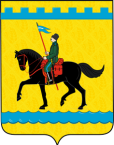 АдминистрацияМуниципального образованияСакмарский районОренбургской  областиПОСТАНОВЛЕНИЕОт            № с. Сакмара№Наименование показателя2017г2018г2019г2020г2021гпрогноз на2022гКонсолидированный бюджет муниципального образованияСакмарский районКонсолидированный бюджет муниципального образованияСакмарский районКонсолидированный бюджет муниципального образованияСакмарский районКонсолидированный бюджет муниципального образованияСакмарский районКонсолидированный бюджет муниципального образованияСакмарский районКонсолидированный бюджет муниципального образованияСакмарский районКонсолидированный бюджет муниципального образованияСакмарский районКонсолидированный бюджет муниципального образованияСакмарский район1.Доходы бюджета - всего628551,1691409,0898631,0727923,2653270,1667247,1в том числе:1.1.налоговые и неналоговые доходы201837,9258876,5239600,1220104,6228897,2239339,21.2. безвозмездные поступления 426713,2432532,5659030,9507818,6424372,9427907,92.Расходы бюджета - всего629424675136,5824483,4727923,2653270,1667247,13.Дефицит (профицит) бюджета -872,916272,57447,6000в % %№Наименование показателя2017г2018г2019г2020г2021гпрогноз на2022г1.Доходы бюджета - всего586578,9637423,4776508,6663897,2593731,7600523,8в том числе:1.1.- налоговые и неналоговые доходы 142496,1187709,8165483,4157170,8162789,1170409,61.2.- безвозмездные поступления 444082,8449713,6611025,2506726,4430942,6430114,32.Расходы бюджета - всего587710,0630665,5784974,5663897,2593731,7600523,82.1.Расходы на обслуживание муниципального долга0000002.2.Условно-утвержденные расходы532511035в %%0000002.3.Резервный фонд1335,1100010001000100010003.Дефицит (профицит) бюджета 1131,16757,9-8465,9000в %%0000004.Объем муниципального долга на 1 января соответствующего финансового года000000Показатели обеспечения  муниципальных программ  Сакмарского района  на долгосрочный  период до 2020 года.*Показатели обеспечения  муниципальных программ  Сакмарского района  на долгосрочный  период до 2020 года.*Показатели обеспечения  муниципальных программ  Сакмарского района  на долгосрочный  период до 2020 года.*Показатели обеспечения  муниципальных программ  Сакмарского района  на долгосрочный  период до 2020 года.*Показатели обеспечения  муниципальных программ  Сакмарского района  на долгосрочный  период до 2020 года.*(тыс.рублей)(тыс.рублей)(тыс.рублей)(тыс.рублей)№Наименование2017год2018 год2019год2020 годПредельные расходы на реализацию муниципальных программ, всего598070,6623347,3529860,0536381,91.Муниципальная  программа  «Развитие образования Сакмарского района  2014-2020 годы»           399540,2441634,5352170,5351115,72.Муниципальная программа  «"Экономическое развитие Сакмарского района Оренбургской области   на 2015-2020 годы»3885,54530,53475,03475,03.Муниципальная программа «Развитие культуры Сакмарского района Оренбургской области на 2015-2020 годы»33548,135986,230896,030396,04.Муниципальная программа  «Молодежь Сакмарского района Оренбургской области на 2015-2020 годы»309,5290,8300,0300,05.Муниципальная программа «Развитие физической культуры, спорта и туризма в Сакмарском районе Оренбургской области на 2015-2020 годы»699,8700,0700,0700,06.Муниципальная программа  «Стимулирование развития жилищного строительства в  Сакмарском районе Оренбургской области в  2015-2020 годы»17 577,519299,29 280,39 280,37.Муниципальная программа «Обеспечение  общественного  правопорядка  и противодействие преступности  в Сакмарском районе  Оренбургской области на  2014-2020 годы»83,1544,3155,0155,08.Муниципальная программа «Развитие муниципальной службы в администрации муниципального образования Сакмарский  район Оренбургской области на  2015-2020 годы»23242,830804,329315,531267,49.Муниципальная программа  «Развитие информационных технологий в Сакмарском  районе на  2015-2020 годы»177,489,510010010.Муниципальная программа « Управление земельно-имущественным комплексом Сакмарского района на  2015-2020 годы»202,9241,9300,0300,011.Муниципальная программа  «Обеспечение  мероприятий в области гражданской обороны, предупреждения  и ликвидации  чрезвычайных ситуаций, пожарной безопасности и безопасности  людей на водных объектах муниципального образования Сакмарский район Оренбургской области на  2015-2020 годы»44,65,070,070,012.Муниципальная программа «Профилактика  терроризма и экстремизма на территории муниципального образования Сакмарский район  на 2015-2020 годы»0,025,045,045,013.Муниципальная программа «Обеспечение качественными услугами жилищно-коммунального  хозяйства населения Сакмарского района на 2015-2020 годы»5 513,17878,82125,22130,514.Муниципальная программа «Развитие, содержание  дорожной сети, организация пассажирских  перевозок в Сакмарском районе Оренбургской области   на 2015-2020 годы»6 277,06 607,56638,16638,115.Муниципальная программа «Управление  муниципальными финансами  Сакмарского района на  2016-2020 годы»70883,592438,289368,187825,016.Муниципальная программа «Развитие сельского хозяйства и регулирование рынков сельскохозяйственной продукции, сырья и продовольствия Сакмарского района на 2014-2020 годы»19920,550,270,270,217.Муниципальная программа «Устойчивое развитие  сельских территорий  Сакмарского района  Оренбургской области на 2014-2017 годы и на период до 2020 года»471,25432,018.Муниципальная программа « Энергосбережение и повышение энергетической эффективности в Сакмарском районе  Оренбургской области на 2015-2020 годы "019.Условно утвержденные487510005,020.Непрограммные расходы5 332,97318,23 663,83 658,8Итого расходов587710,0630665,5533547,7537532,0Показатели обеспечения  муниципальных программ  Сакмарского района  на долгосрочный  период до 2022 года.*	                                               Тыс. рублей Показатели обеспечения  муниципальных программ  Сакмарского района  на долгосрочный  период до 2022 года.*	                                               Тыс. рублей Показатели обеспечения  муниципальных программ  Сакмарского района  на долгосрочный  период до 2022 года.*	                                               Тыс. рублей Показатели обеспечения  муниципальных программ  Сакмарского района  на долгосрочный  период до 2022 года.*	                                               Тыс. рублей Показатели обеспечения  муниципальных программ  Сакмарского района  на долгосрочный  период до 2022 года.*	                                               Тыс. рублей №Наименование2019год2020 год2021год2022годПредельные расходы на реализацию муниципальных программ ,всего780232,7660206,6584733,3585812,51.Муниципальная  программа «Развитие образования Сакмарского района   Оренбургской области»         533853,1449179,0392867,1395335,42.Муниципальная программа  « Экономическое развитие Сакмарского района Оренбургской области»4305,04388,24300,54310,53.Муниципальная программа «Развитие культуры Сакмарского района Оренбургской области» 39932,942754,239760,239760,24.Муниципальная программа «Молодежь Сакмарского района Оренбургской области»299,8300,0300,0300,05.Муниципальная программа «Развитие физической культуры, спорта и туризма в Сакмарском районе Оренбургской области»833,0900,0900,0900,06.Муниципальная программа  «Стимулирование развития жилищного строительства в  Сакмарском районе Оренбургской области»28870,921701,219701,219701,27.Муниципальная программа  «Обеспечение  общественного  правопорядка  и противодействие преступности  в Сакмарском районе  Оренбургской области»265,0254,0252,067,08.Муниципальная программа «Развитие муниципальной службы в администрации муниципального образования Сакмарский  район Оренбургской области»35712,336903,330996,331069,39.Муниципальная программа  «Развитие информационных технологий в Сакмарском  районе Оренбургской области»214,0250,0150,0230,010Муниципальная программа «Управление земельно-имущественным комплексом Сакмарского района Оренбургской области»316,9368,6278,6338,611Муниципальная программа «Обеспечение  мероприятий в области гражданской обороны, предупреждения  и ликвидации  чрезвычайных ситуаций, пожарной безопасности и безопасности  людей на водных объектах муниципального образования Сакмарский район Оренбургской области»57,363,053,058,012Муниципальная программа «Профилактика  терроризма и экстремизма на территории муниципального образования Сакмарский район Оренбургской области» 5,05,05,05,013Муниципальная программа «Управление  муниципальными финансами  Сакмарского района Оренбургской области»135417,199738,291792,590360,414 Муниципальная программа « Развитие сельского хозяйства и регулирование рынков сельскохозяйственной продукции, сырья и продовольствия Сакмарского района Оренбургской области»100,43346,93346,93346,915 Муниципальная программа « Энергосбережение и повышение энергетической эффективности в Сакмарского района  Оренбургской области»5,017 Муниципальная программа « Поддержка и развитие казачьих обществ на территории муниципального образования  Сакмарский район  Оренбургской области»  50,050,030,030,018Условно утвержденные5325,011035,019Непрограммные расходы 4675,43690,63673,43676,320Итого расходов661973,5663897,2593731,7600523,8